Test Finanční účetnictví I.Příjmení:	Datum:_______________________Jméno:	Číslo studenta:	_________________Důkladně si přečtěte zadání, odpovídejte na úkoly, které jsou uvedeny v zadání. Při řešení uvádějte i postup, odpovědi bez postupu nebudou hodnoceny. Částečné či neúplné řešení bude hodnoceno pouze částečně. Nečitelné odpovědi nelze hodnotit.Definice (20):Aktiva:Ekonomický zdroj, výsledek minulých událostí, pod kontrolou, očekáváme budoucí ekon. Prospěch.Závazky:výsledek minulých událostí, nelze se jim vyhnout, existující povinnost, očekáváme snížení ekon. Prospěchu.Vlastní kapitál:VK = A - ZNáklady:Snížení ekon prospěchu během účetního období, které se projeví snížením VK jiným způsobem než výběrem vlastníka.Výnosy:zvýšení ekon prospěchu během účetního období, které se projeví zvýšení VK jiným způsobem než vkladem vlastníka.O firmě máte k dispozici následující informace: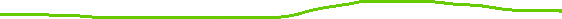 Počáteční rozvaha společnosti (v tis. Kč)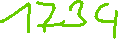 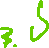 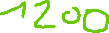 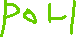 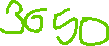 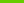 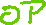 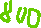 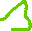 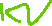 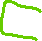 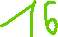 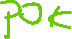 Víte, že se ve společnosti odehrálo následující (chybějící údaje doplňte):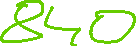 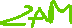 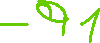 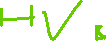 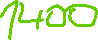 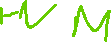 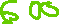 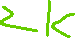 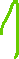 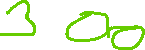 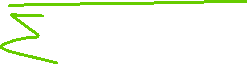 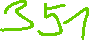 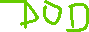 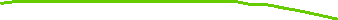 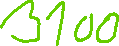 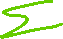 Sestavte závěrečnou Výsledovku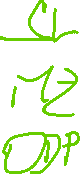 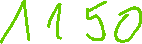 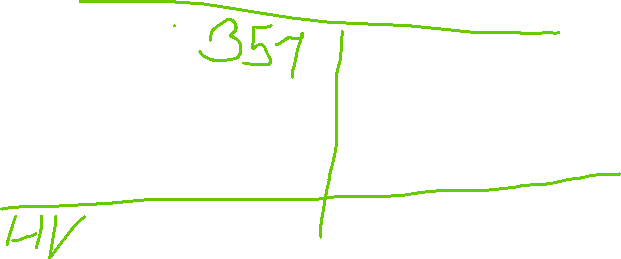 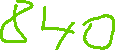 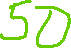 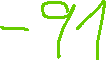 CF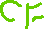 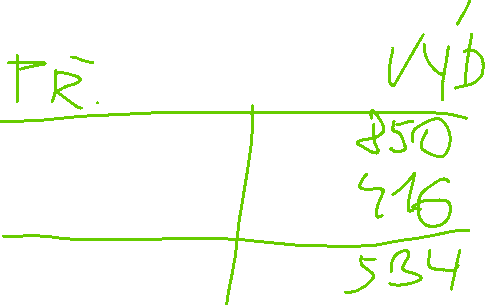 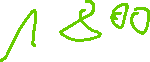 Konečnou rozvahu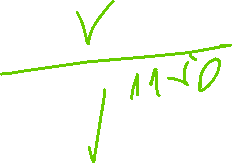 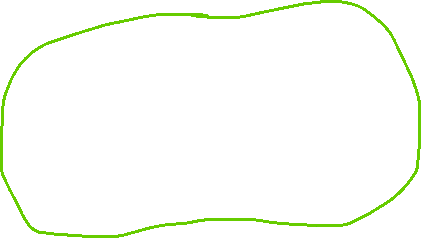 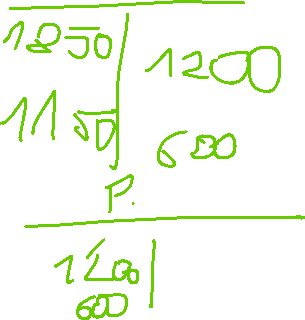 Slovně zhodnoťte společnost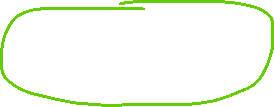 Kancelářské vybavení     3 800,00    ZK         600,00    Oprávky ke kanc. vyb.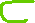 -    3 600,00    HV min. obd.     1 400,00    FAV (pohledávky)     1 850,00    Zaměstnanci         850,00    BÚ     1 200,00    Dodavatelé         416,00    Pokladna           16,00    Aktiva celkem     3 266,00    Pasiva celkem     3 266,00    tis. Kč1Z BÚ uhrazeny všechny dlužné mzdy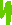      850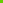 2Na BÚ uhrazeny pohledávky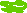 12003FAP za telefony a internet374FAP za nájem1205Zaúčtovány mzdy zaměstnanců8406z BÚ uhrazeny závazky dodavatelům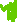 4167FAP za digitální úložiště458FAP - leasing os. automobilů679FAP - školení personálu8210FAV - fakturace klientům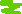 115011Odpis kancelářského vybavení5012Na BÚ uhrazeny pohledávky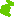 600